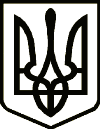 УкраїнаНОВГОРОД-СІВЕРСЬКА РАЙОННА РАДА ЧЕРНІГІВСЬКОЇ ОБЛАСТІРІШЕННЯ(дванадцята сесія восьмого скликання)20 грудня 2022 року                                                                  		 № 175 -VIII м. Новгород-СіверськийПро запит депутата  Масієнка О. Ю. 	Заслухавши запит депутата районної ради Масієнка О. Ю. щодо проведення капітального ремонту автомобільної дороги загального користування державного значення Т-25-17 Короп – Нехаївка – Шабалинів  (ділянка між селами Риботин – Нехаївка – Шабалинів), відповідно до статті 22 Закону України «Про статус депутатів місцевих рад», керуючись пунктом 9 частини першої статті 43 Закону України «Про місцеве самоврядування в Україні», районна рада вирішила:Направити депутатський запит депутата районної ради                       Масієнка О. Ю.  до Служби автомобільних доріг у Чернігівській області.Голова 	              Василь ЖУК